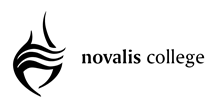 Stage overeenkomstNaam leerling__________________________________________________Klas:___________  			Leerling e-mailadres: _________________________Komt overeen dat hij/ zij* stage loopt bij:* doorhalen wat niet van toepassing is.Leerling(handtekening):			bedrijf (handtekening):  Naam bedrijfSoort bedrijfStraat en nr.PostcodePlaatsTelefoonen email bedrijfContactpersoon tijdens stageHr./Mevr. *                                             Tel.nr.:Email:WerkzaamhedenFoto’s maken toegestaan: ja/nee